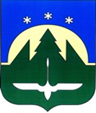 Городской округ Ханты-МансийскХанты-Мансийского автономного округа – ЮгрыДУМА ГОРОДА ХАНТЫ-МАНСИЙСКАРЕШЕНИЕ№ 475-VI РД		                                                         Принято							25 декабря 2020 годаО присвоении почетного звания «Почетный житель города
Ханты-Мансийска»Рассмотрев постановление Главы города Ханты-Мансийска от 09.12.2020 № 71 «О представлении в Думу города Ханты-Мансийска кандидатуры 
к присвоению почетного звания «Почетный житель города Ханты-Мансийска», на основании части 7 статьи 1 Положения о присвоении почетного звания «Почетный житель города Ханты-Мансийска», утвержденного Решением Думы города Ханты-Мансийска от 27.03.2020 № 408-VI РД «О Положении                             о присвоении почетного звания «Почетный житель города Ханты-Мансийска», Положении о Книге Почета города Ханты-Мансийска», руководствуясь частью 1 статьи 69 Устава города Ханты-Мансийска,Дума города Ханты-Мансийска РЕШИЛА:1.Присвоить почетное звание «Почетный житель города
Ханты-Мансийска» за особый личный вклад в развитие правоохранительной системы, обеспечение безопасности и укрепление законности на территории города Ханты-Мансийска РОМАНИЦЕ Василию Ивановичу, замещавшему должность начальника Управления Министерства внутренних дел Российской Федерации                    по Ханты-Мансийскому автономному округу – Югре.2.Настоящее Решение подлежит официальному опубликованию                          в средствах массовой информации. Председатель Думыгорода Ханты-Мансийска                                                               К.Л. Пенчуков  Подписано 25 декабря 2020 года